Onderhoud beschermhoesPlaats het voertuig indien mogelijk op een open plek of zonnige plaats.Geen waterplas voor langere tijd op het laagste punt van de hoes laten staan.Indien mogelijk de hoes niet tegen struiken en/of boom laten rusten i.v.m. algvorming of groene aanslag.De hoes niet voor een aantal dagen nat of vochtig weg leggen hierdoor ontstaat schimmelvorming.De hoes eerst goed laten drogen als u hem langere tijd wilt opruimen.Voor het reinigen van de hoes gebruikt u gewoon een beetje lauw water en een zachte borstel om de vuiligheid er af te vegen. Hoes goed laten drogen en daarna eventueel inspuiten met impregneerspray. 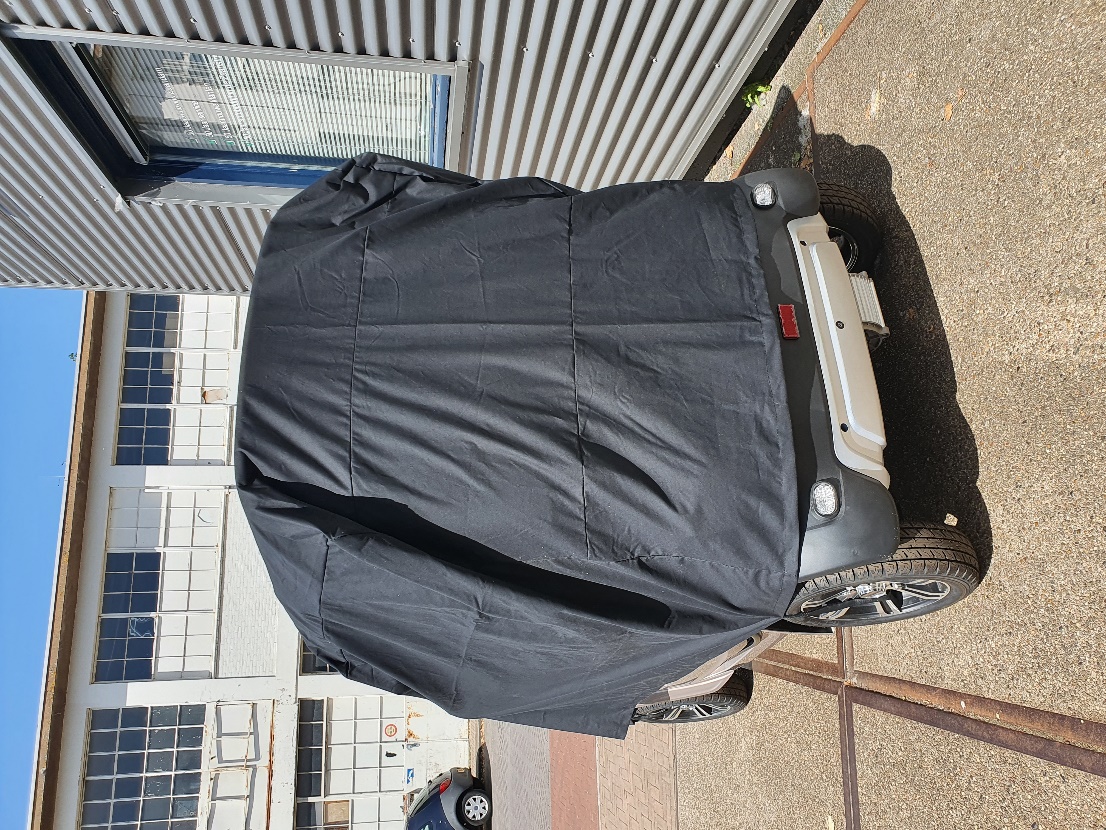 